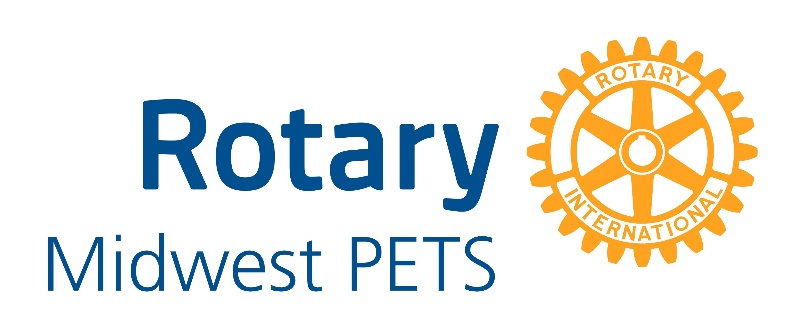 PRESIDENT ELECT TRAINING SEMINARDISTRICTS 6220, 6250, 6270, 6420, 6440, 6450, 6460March 4, 5, & 6, 2022In Person & Virtual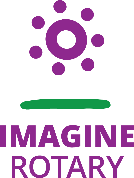 Midwest PETS Schedule of EventsFriday, March 4, 202210:00 AM                    	PETS Registration Opens10:00 AM -12:00PM 	 	Facilitator Training 12:30 – 3:20 PM        	   	Electives                                   	50 minutes sessions start at 12:30, 1:30 and 2:30 PM.Fundraising Idea BankConflict ManagementStrategic Planning & ContinuityChange ManagementAdult HarassmentRotary Online Tools3:20-3:30 PM			Coffee & Refreshments at Multiple Locations3:20 – 3:30 PM       		Transition time3:30 - 7:30 PM	            PETS Registration in Chambers3:30 – 4:20 PM		District Breakout #14:30 – 5:15 PM		General Session #1Featured Speaker - RIPE Jennifer Jones – Presidential Address5:30 – 7:00 PM      		Hospitality and Networking, Cash Bar in Atrium6:30 – 7:30 PM      		Buffet Dinner – Grand BallroomGeneral Session #2DGE introductions8:00 – 10:00 PM  		Social TimeSaturday, March 5, 20226:30 – 8:00 AM        		Breakfast Buffet – Grand Ballroom7:00 AM                   		PETS Registration Re-opens in Chambers***NOTE: All sessions will begin exactly at the time listed.   Early seating is strongly recommended.8:00 – 9:00 AM          		General Session #3Featured Speaker - Tom Gump – Starting New Clubs9:00 – 9:15 AM           	Transition & Networking Opportunity				Vendors & Exhibitors				Coffee & Refreshments at Multiple Locations 9:15– 10:05 AM        	 	District Breakout #210:05-10:20 AM         	Transition & Networking Opportunity 				Vendors & Exhibitors				Coffee & Refreshments at Multiple Locations10:20–11:20 AM         	Presidents Elect Breakout by Choice #1 				See your personal agenda for assigned selectionStrengthening Your MembershipWorking with Your Leadership TeamService OpportunitiesConflict Management (only available to returning presidents)				Presidents Nominee Breakout #1 Membership Strategies  Assistant Governors Breakout #1  Helping Good Clubs Become Great Clubs 11:20-11:35 AM         	Transition & Networking Opportunity 				Vendors & Exhibitors11:35 - 12:20 PM        	Lunch Buffet – Grand Ballroom12:20 - 1:15 PM        		General Session #4Featured Speaker – Alex Johnson – Growing Your Club1:15 - 1:30 PM         	 	Transition & Networking Opportunity				Vendors & Exhibitors1:30 - 2:30 PM        	Presidents Elect Breakout by Choice #2  Strengthening Your MembershipRotary Service OpportunitiesWorking with Your Leadership TeamChange Management (only available to returning Presidents)Presidents Nominee Breakout #2 Solving Problems & Building ConsensusAssistant Governors Breakout #22:30 - 2:45 PM          		Transition & Networking Opportunity				Vendors & ExhibitorsCoffee & Refreshments at Multiple Locations2:45 - 3:45 PM             	Presidents Elect Breakout by Choice #3			 	 See your personal agenda for assigned selectionStrengthening Your MembershipWorking with Your Leadership TeamService OpportunitiesStrategic Planning and Continuity (only available to returning Presidents)     		   	 	Presidents Nominee Breakout Session #3  A Look at Club Finances 		                        Assistant Governors Breakout #3 3:45 – 4:00 PM          		Transition & Networking Opportunity				Vendors & Exhibitors4:00 – 4:50 PM		District Breakout #35:30 – 6:30 PM		Hospitality & Networking, Cash Bar in Atrium6:30 – 7:30 PM          		Dinner - Grand Ballroom7:30 – 8:30 PM         	 	General Session #5Featured Speaker – Razia Jan – Educating Girls in Afghanistan8:30 – 10:00 PM       		Social TimeSunday, March 6, 20227:00 – 8:30 AM		Buffet Breakfast – Grand Ballroom8:30 – 9:20 AM       	 	District Breakout #4   				Presidents Elect, Assistant Governors and Trainers        		Presidents Nominee Breakout #4         		15 Month Countdown! 9:20 – 9:35 AM       		Transition & Networking Opportunity 				Vendors & Exhibitors                                  		Coffee & Refreshments at Multiple Locations 9:35 -10:35 AM     		General Session #6Comments from Chair Dean Ryerson & Co-Chair Mary van HoutFeatured Speaker – RIPP Ian Riseley – The Rotary Foundation and the 7th Area of Focus         		Official Commissioning of Presidents Elect		Final Comments from the ChairsClosing10:35 AM		            Lunch - Optional Box Lunch or Buffet in Atrium END   